НАКАЗПО ГАННІВСЬКІЙ ЗАГАЛЬНООСВІТНІЙ ШКОЛІ І-ІІІ СТУПЕНІВПЕТРІВСЬКОЇ РАЙОННОЇ РАДИ КІРОВОГРАДСЬКОЇ ОБЛАСТІвід 14 січня 2019 року                                                                                                № 6с. ГаннівкаПро проведення Тижняохорони праці в закладахНа виконання наказу начальника відділу освіти райдержадміністрації від 11 січня 2019 року № 6 «Про проведення Тижня охорони праці в закладах освіти району»НАКАЗУЮ:Соціальному педагогові Ганнівської загальноосвітньої школи І-ІІІ ступенів ОСАДЧЕНКО Н.М., заступнику завідувача з навчально-виховної роботи Володимирівської загальноосвітньої школи І-ІІ ступенів, філії Ганнівської загальноосвітньої школи І-ІІІ ступенів ПОГОРЄЛІЙ Т.М., заступнику завідувача з навчально-виховної роботи Іскрівської загальноосвітньої школи І-ІІІ ступенів, філії Ганнівської загальноосвітньої школи І-ІІІ ступенів БОНДАРЄВІЙ Н.П.:1) провести Тиждень охорони праці з 05 по 09 лютого поточного  року;2) провести перевірки навчальних і виробничих майстерень, котелень, топкових, харчоблоків, пралень, кабінетів із підвищеною небезпекою, спортивних залів, класних кімнат, спальних та ігрових кімнат, територій тощо;3) результати перевірок занести в журнали оперативного адміністративно – громадського контролю навчальних і виробничих одиниць закладів освіти,  узагальнити та оформити актом установленого зразка;4) за результатами перевірок провести аналіз загального стану охорони праці в закладах освіти та розробити заходи щодо ліквідації виявлених недоліків;5) активізувати роботу з попередження випадків травмувань учасників освітнього процесу та з дотримання вимог нормативних документів із питань охорони праці та безпеки  життєдіяльності;6) до 11 лютого поточного  року подати відділу освіти матеріали проведення Тижня охорони праці (наказ про проведення, план проведення, Акт Тиждень охорони праці, наказ про підсумки, інформацію).2. Контроль за виконанням даного наказу покласти на заступника директора з навчально-виховної роботи Ганнівської загальноосвітньої школи І-ІІІ ступенів ЩУРИК О.О., завідувача Володимирівської загальноосвітньої школи І-ІІ ступенів, філії Ганнівської загальноосвітньої школи І-ІІІ ступенів МІЩЕНКО М. І., на завідувача Іскрівської загальноосвітньої школи І-ІІІ ступенів, філії Ганнівської загальноосвітньої школи І-ІІІ ступенів ЯНИШИНА В.М. Директор школи                                                                                          О.КанівецьЗ наказом ознайомлені:                                                                          О.ЩурикН.ОсадченкоВ.ЯнишинМ.МіщенкоН.БондарєваТ.Погорєла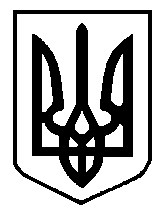 